三相电压电流组合表--用户手册一、概述    数显智能三相电压电流表适用于电力电网、自动化系统中对三相电流、电压的电参数测量和显示，通过面板设置倍率，直观显示系统一次侧运行点参数,具有精度高、稳定性好、抗震动等优点。二、技术参数三、仪表外型、开孔尺寸及面板说明回车键：密码进入确认及数字参数修改确认。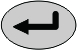 菜单键：用于选择菜单界面、退出功能和返回上级菜单功能。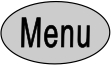 向右键：测量显示时做转换功能，修改数据时此键为数字加键（从0-9循环）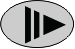 向左键：测量显示时做转换功能，修改数据时此键做数字减键 （从0-9循环）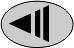 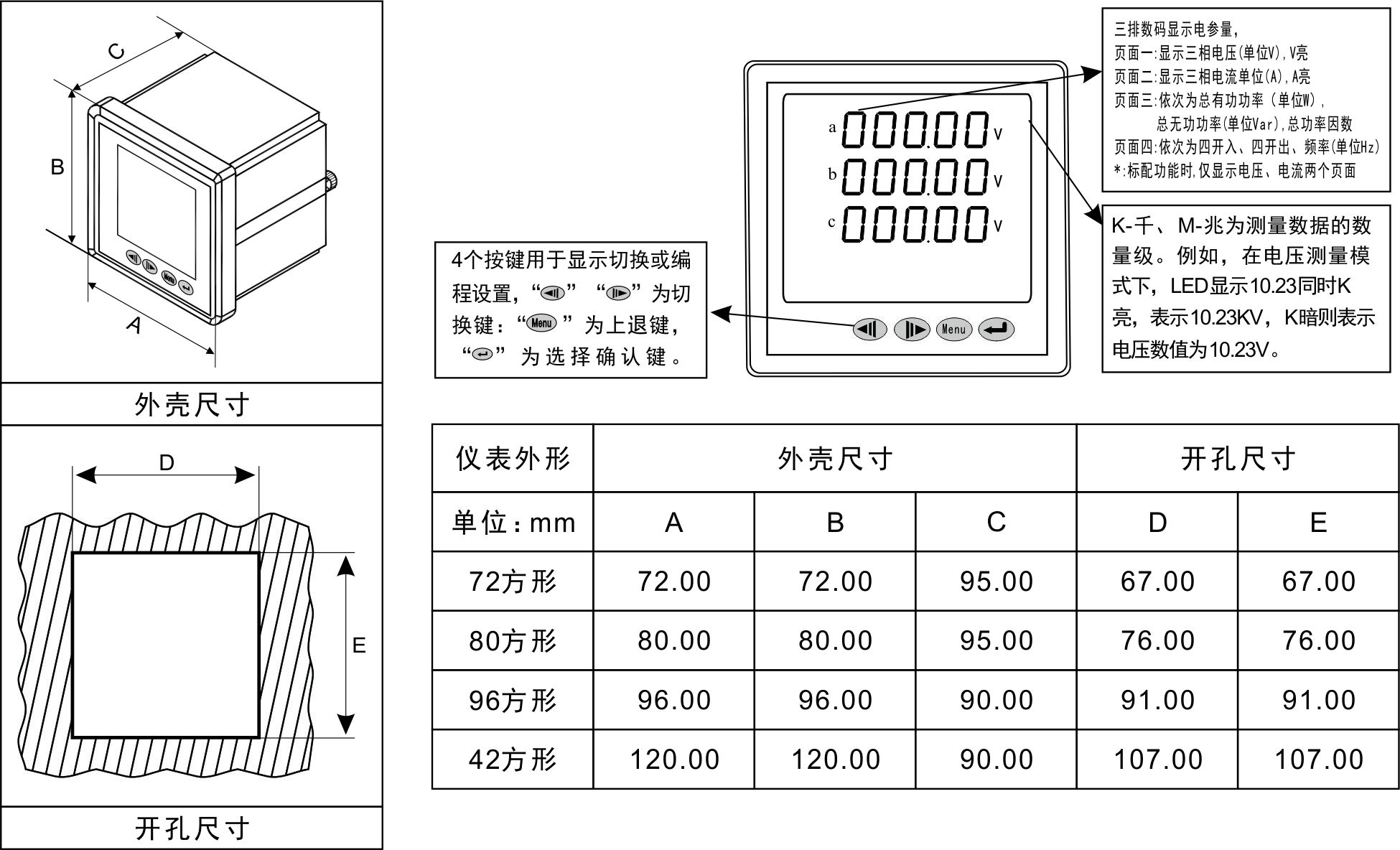 四、编程和使用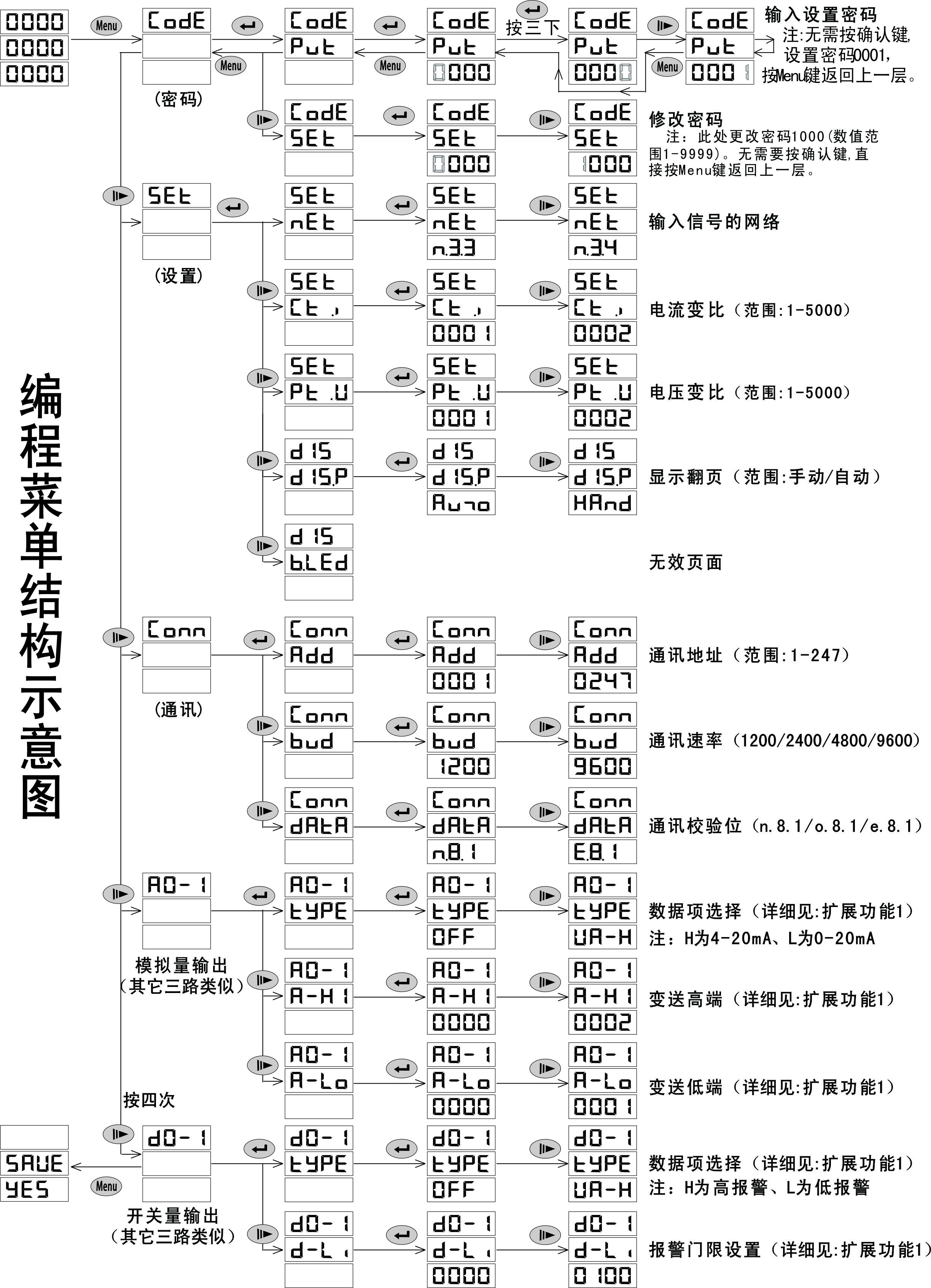 注：1、退出菜单设定，出现SAVE时：按键为保存退出，按键为无效退出。2、进入编程菜单后， 若 60S内无按键操作，将默认放弃，并自动返回正常显示画面。五、接线图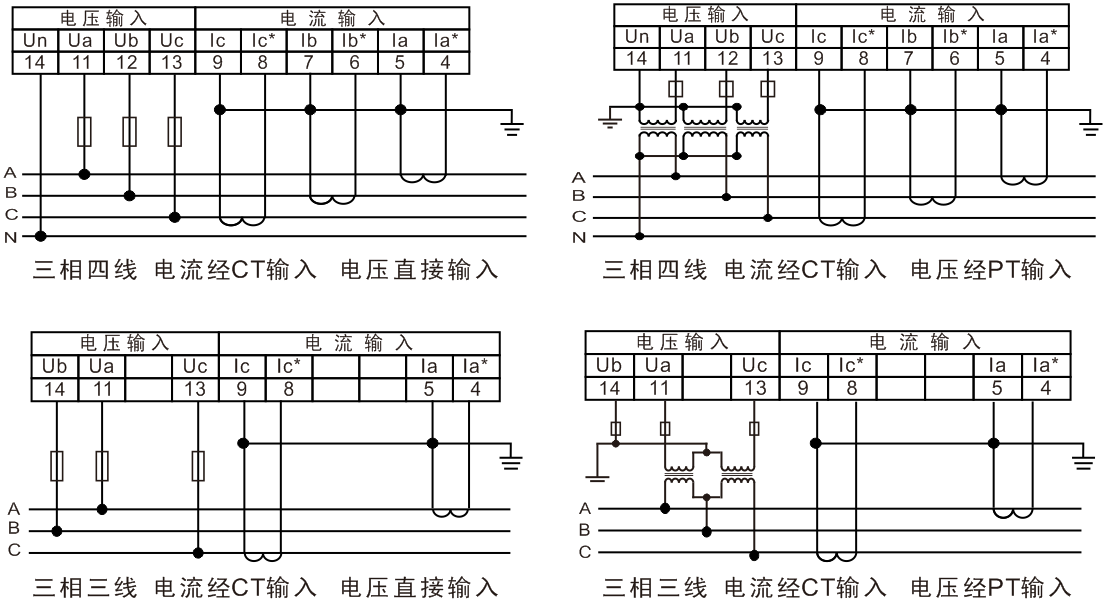 外形代号名称标配测量项目选配测量项目选配功能(可组合)120方形三相电压电流组合表三相电压、三相电流总有功功率、总无功功率、总功率因数、频率4DI、4DO、4AO、485通讯96方形三相电压电流组合表三相电压、三相电流总有功功率、总无功功率、总功率因数、频率4DI、4DO、4AO、485通讯80方形三相电压电流组合表三相电压、三相电流总有功功率、总无功功率、总功率因数、频率4DI、4AO、4DO（端口复用）、485通讯72方形三相电压电流组合表三相电压、三相电流总有功功率、总无功功率、总功率因数、频率485通讯性能参数参数参数性能参数参数输  入  测  量  显  示电压额定值AC 0-500V量程可选输入频率45~65Hz输  入  测  量  显  示电压过负荷1.2倍额定值持续； 2倍额定值/1秒输入配电方式三相三线、三相四线输  入  测  量  显  示电压功率<0.4VA（每相）输入配电方式三相三线、三相四线输  入  测  量  显  示电压阻抗>500kΩ电源工作环境AC/DC 85~270V输  入  测  量  显  示电压精度RMS测量，精度等级0.5电源功耗≤5VA输  入  测  量  显  示电流额定值AC 1A、 5A环境工作环境-10~55℃输  入  测  量  显  示电流过负荷1.2倍额定值持续；10倍额定值/1秒环境储存环境-20~75℃输  入  测  量  显  示电流功率<0.2VA（每相）安全耐压输入/电源>2kV/1min，输入/输出>2kV/1min，电源/输出>1.5kV/1min输  入  测  量  显  示电流阻抗<2mΩ安全耐压输入/电源>2kV/1min，输入/输出>2kV/1min，电源/输出>1.5kV/1min输  入  测  量  显  示电流精度RMS测量，精度等级0.5安全绝缘输入、输出、电源对机壳>100MΩ